BULLETIN D’INSCRIPTION 2021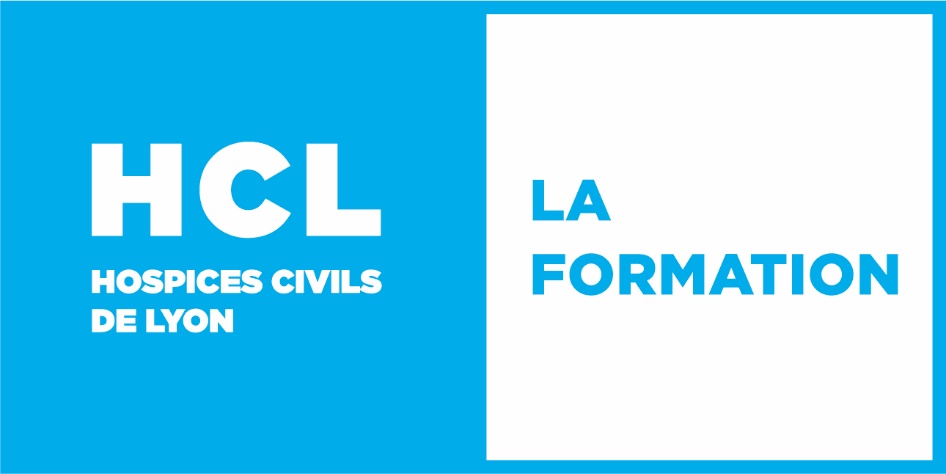 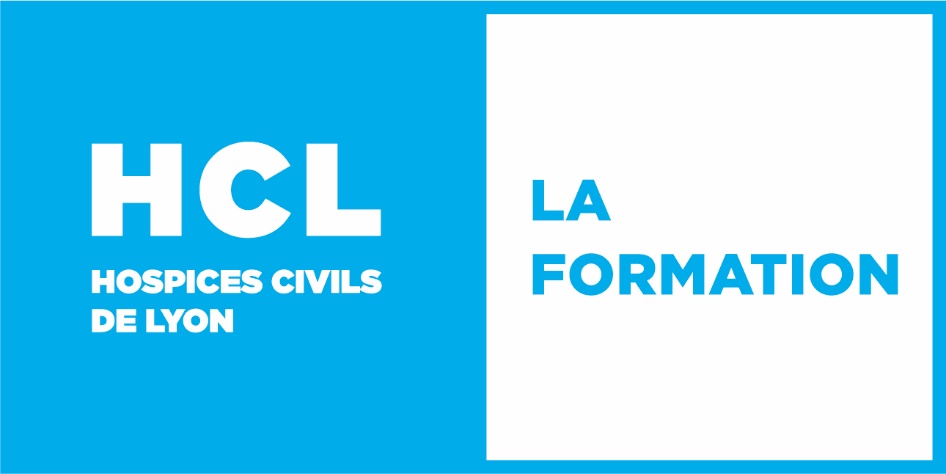 FORMATION RELATIVE AUX ACTES INFIRMIERS RELEVANT DELA COMPÉTENCE EXCLUSIVE DES INFIRMIERS DE BLOC OPÉRATOIRE DIPLÔMÉS D’ÉTATCompétence 6 : mettre en œuvre des techniques complexes d’assistance chirurgicaleCOORDONNÉES DU STAGIAIRENOMS : de famille (naissance) ……………………………………………….marital...................................................................Prénoms : ................................................................................................................................................................Fonction : .................................................................................................................................................................Adresse : ..................................................................................................................................................................Téléphone : .......................................................................... Mail : .........................................................................PIÈCES JUSTIFICATIVES À FOURNIR	JOINDRE OBLIGATOIREMENT AU BULLETIN D’INSCRIPTION LA PHOTOCOPIE DU DEIBO OU L’ATTESTATION DE VALIDATION DES 8 COMPETENCES EN JURY VAE IBODE ET L’ATTESTATION D’INSCRIPTION AU REPERTOIRE ADELICes documents sont obligatoires pour délivrer l’attestation de formation.DATE DE LA SESSION : Date de clôture des inscriptions : 1 mois avant le 1er jour de formation de chaque sessionSession 1 : du lundi 1er au 09 mars 2021 inclusSession 2 : du lundi 13 au 21 septembre 2021 inclusPRISE EN CHARGEFrais pédagogiquesPar le stagiaire à titre individuel	tarif 955 €	Par l’employeur	tarif 1445 €Etablissement : ........................................................................................................................................................Adresse : .................................................................................................................................................................Téléphone : ................................................. Mail : ..................................................................................................N° SIRET : ................................................................................................................................................................Représenté par : .....................................................................................................................................................Par un OPCA	tarif 1445 €Etablissement : .......................................................................................................................................................Adresse : .................................................................................................................................................................Téléphone : .................................................Mail : ..................................................................................................Frais de dossier : 117 €	Par le stagiaire	Par l’employeur	Par un OCPAA régler avant le début de la formation à Yvette GATT Régisseur IFCS Clémenceau, par chèque à l’ordre de« REGISSEUR D’AVANCES ET DE RECETTES DE L’IFCS – SECTEUR SUD » ou par virement (RIB en PJ)Convention et modalités de paiement : le financeur de la formation recevra une convention de formation, qu’il devra renvoyer, signée, à l’école, au plus tard 15 jours avant le début de la formation. Après la formation, le financeur devra effectuer le règlement au Trésor Public des HCL à réception de l’avis de paiement.DATE :	Signature du financeur 	(+ cachet si employeur ou OPCA)INSTITUT DE FORMATION AUX CARRIÈRES DE SANTÉ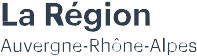 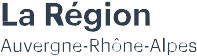 Ecole d’Infirmiers de Bloc Opératoire1, avenue Georges Clémenceau - 69230 Saint-Genis-Laval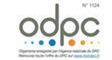 Tél : 04 78 86 30 41 – mail : eibo.secret@chu-lyon.fr - www.chu-lyon.fr/fr/formation-infirmier-bloc